Year 2 Maths 08.07.20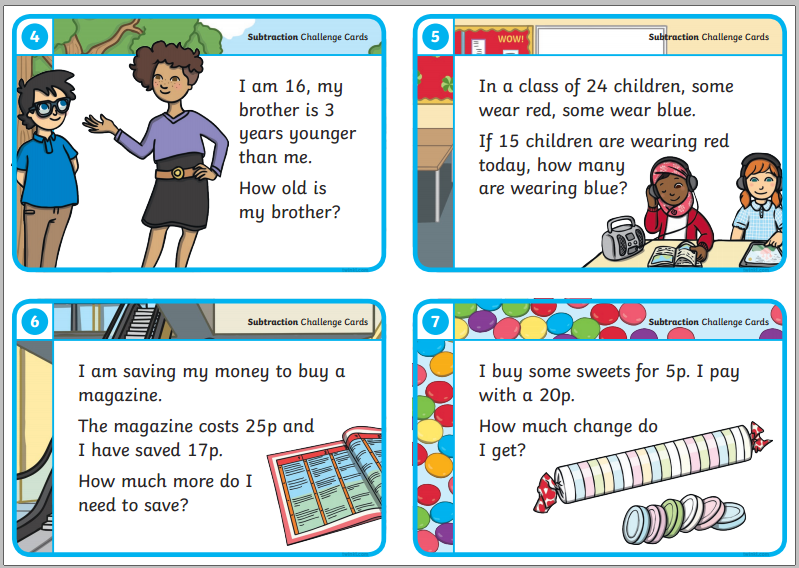 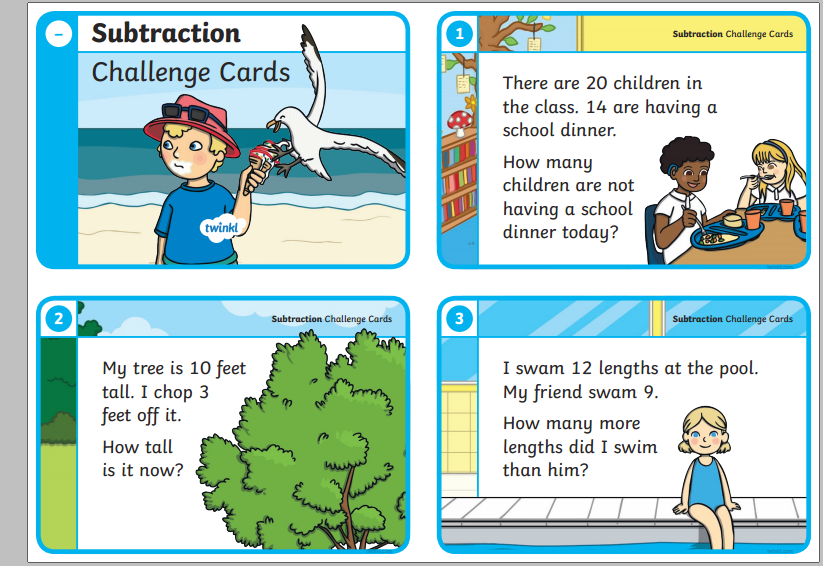 